City of Madison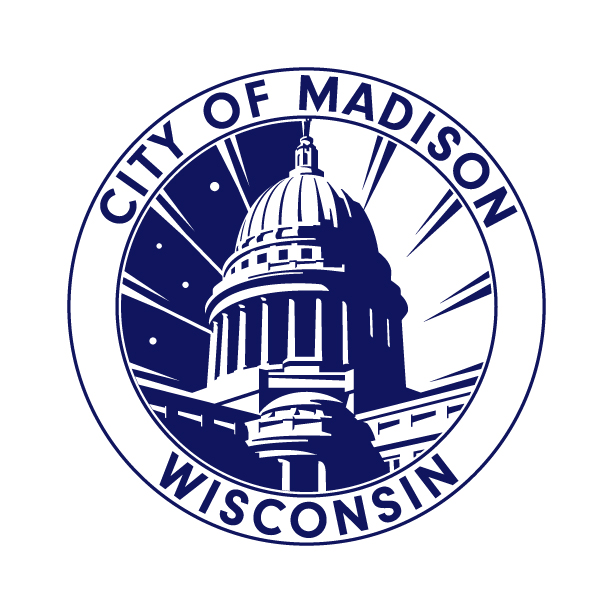 RENEWAL OR EXTENSIONof the Contract for Purchase of Servicesbetween the City of Madison and NameThe City of Madison and Contractor listed above agree to renew or extend as applicable, the Contract for Purchase of Services executed by the City on date of final signature (“Original Contract”), as follows:1.	Exercise the option to:	Renew the Original Contract as set forth in section 4, Term, by:	exercising the 1st renewal period	exercising the 2nd renewal period	exercising the 3rd renewal period	Renewing for a period of: insert date parameters		Extend the term of the Original Contract to: insert date parameters	2.	All other provisions of the Original Contract shall remain unchanged and in full force and effect.3.	COUNTERPARTS, ELECTRONIC SIGNATURE AND DELIVERY.	This Contract may be signed in counterparts, each of which shall be taken together as a whole to comprise a single document. Signatures on this Contract may be exchanged between the parties by facsimile, electronic scanned copy (.pdf) or similar technology and shall be as valid as original; and this Contract may be converted into electronic format and signed or given effect with one or more electronic signature(s) if the electronic signature(s) meets all requirements of Wis. Stat. ch. 137 or other applicable Wisconsin or Federal law.  Executed copies or counterparts of this Contract may be delivered by facsimile or email and upon receipt will be deemed original and binding upon the parties hereto, whether or not a hard copy is also delivered. Copies of this Contract, fully executed, shall be as valid as an original.The person(s) signing on behalf of the Contractor represents and warrants that they have been duly authorized to bind the Contractor and sign this amendment on the Contractor’s behalf.For City Use Only:	SIGNATURE INSTRUCTIONS FOR CONTRACTS SIGNED BY MAYOR/CLERK:Obtain contractor’s signature first.  Route this contract & all of its attachments for City signatures using the City Clerk’s Contract Routing Database. Include 1 copy of authorizing resolution & 1 copy of the Certificate of Insurance.NOTE: Certain service contracts may be executed by the designee of the Finance Director on behalf of the City of Madison:MGO 4.26(3) and (5) authorize the Finance Director or designee to sign purchase of service contracts when all of the following apply:(a)	The funds are included in the approved City budget. (b)	An RFP or competitive process was used, or the Contract is exempt from competitive bidding under 4.26(4)(a).(c)	The City Attorney has approved the form of the Contract.(d)	The Contract complies with other laws, resolutions and ordinances.(e)	The Contract is for a period of 1 year or less, OR not more than 5 years AND the average cost is not more than $100,000 per year, AND was subject to competitive bidding. (If over $50,000 and exempt from bidding under 4.26(4)(a), regardless of duration of the Contract, the Common Council must authorize the Contract by resolution and the Mayor and City Clerk must sign, per 4.26(5)(b).)Emergency Service contracts may also be signed by the designee of the Finance Director if the requirements of MGO 4.26(3)(c) are met.For City Use Only:	SIGNATURE INSTRUCTIONS FOR CONTRACT TO BE SIGNED BY FINANCE (PURCHASING):Obtain contractor’s signature first. Attach the contractor-signed contract with all attachments/exhibits and the certificate of insurance to the requisition in MUNIS.CONTRACTOR:CONTRACTOR:(Type or Print Name of Contracting Entity)By:(Signature)(Print Name and Title of Person Signing)Date:CITY OF MADISON, WISCONSINCITY OF MADISON, WISCONSINa municipal corporation:a municipal corporation:By:Satya Rhodes-Conway, MayorDate:Approved:Approved:By:David P. Schmiedicke, Finance DirectorMaribeth Witzel-Behl, City ClerkDate:Date:Approved as to Form:Approved as to Form:Eric T. Veum, Risk ManagerMichael Haas, City AttorneyDate:Date:By:Date:Mary Richards, Procurement Supervisor